VEHICLE DIMENSIONS AND MASS REVIEWSUBMISSION FORMYour name:  Your address (optional):  Your email address (optional):   If your submission is made on behalf of an organisation, please name that organisation here: ………………………………………………………………………………………………………….. The deadline for submissions is Wednesday 17th February 2016Email your submission to: VDAM_REFORM@nzta.govt.nz  with the words “VDAM Submission” in the subject lineA summary of submissions will be published on the Ministry of Transport’s website at http://www.transport.govt.nz/land/vdam in May 2016. This summary may include the names of the individuals or organisations that made submissions. It will not include contact details. Your submission may be requested under the Official Information Act 1982. If you do not want some or all of your submission released you should let us know, at the time you make your submission, what material you want withheld and why. The Ministry of Transport (in consultation with the NZ Transport Agency) will decide whether to release or withhold material. Requesters can appeal any decision to withhold information to the Ombudsman. This submission form is designed to be read in conjunction with the Vehicles Dimensions and Mass Discussion Document. The document is available at http://www.transport.govt.nz/assets/Uploads/Land/Documents/VDAM-Discussion-Document-2015.pdfThe review covers three major areas:general requirements for dimension and mass limitspermitting and access conditions, andmanagement of significant over dimension loads.You do not need to answer all of the questions in this submission form. You can focus on the issues and questions that are of interest to you. There is also space for general comments. 1. Axle mass and gross mass (pages 15 – 25)Under the VDAM Rule 2002 New Zealand currently has limits on vehicle mass in two main ways. Firstly, limiting the gross mass of a vehicle, or combination of vehicles, to protect the main structural elements of bridges and other structures. Secondly limiting the mass on axles and axle sets to protect road pavements from excessive wear and damage, as well as protecting bridge decks. Under the existing Rule productivity has increased substantially especially in recent years through the introduction of HPMV permits (including the 50MAX pro-forma class), and more recently with increases to axle mass for high capacity urban buses.  The purpose of the proposals is to ensure we are fully utilising our network and keep up with international standards. Seven proposals have been identified and are listed below (including maintaining the status quo). It is possible to select a suite of proposals rather than just the one. Questions for your submission:Select the proposals you support in relation to axle mass and gross mass limits:          X  Proposal 1: Maintain the current axle mass and gross mass limits. Proposal 2: Revise current Schedule 2 limits (as shown in Appendix A in the discussion document).Proposal 3: Increase general access gross mass limit from 44,000kg to 45,000kg.Proposal 4: Remove the permitting requirement from the operation of 50MAX.Proposal 5: Increase axle mass limits for specific categories of vehicles (please state which categories of vehicles, and your reasons).Proposal 6: Amend tyre size categories for axle mass. X  Proposal 7: Reduce weighing tolerance from 1,500kg to 500kg.(Note: It is intended that Proposal 3 will only be adopted if Proposal 7 is also adopted, due to the impact of heavier gross mass limits)Why have you chosen these proposals?Are there any potential gains, risks or implications of these proposals you think have not been discussed?In relation to increasing mass limits beyond current proposals, indicate whether you would support heavier limits or not, and how this is likely to impact your area of interest?Do you have another proposal that has not been presented?2. Width (pages 26 - 32)The Rule currently prescribes a general maximum width of 2.50m for all vehicles and their loads (some vehicles carrying particular types of loads; hay bales, wool bales and concrete pipes, are allowed a width of 2.70m). There is a list of exceptions that allow a vehicle’s width to extend beyond 2.50m. These include load-securing devices, such as ropes, lashings, straps, chains, and j-hook assemblies, which can extend an additional 25mm from either side of the vehicle. Currently many vehicles in the fleet operate with an effective permitted width of 2.55m resulting in two sets of standards depending on whether a vehicle carries a fully enclosed load (2.50m maximum width) or an ‘open’ load requiring securing devices, such as logs (2.55m).   The preferred option is Option 2, which allows vehicles to fully utilise the air space above the currently allowable 2.55m road width foot-print.Questions for your submissionSelect your preferred option in relation to current maximum width of 2.50m:X  Option 1: Status Quo – retain current maximum width of 2.50m.Option 2: Increase maximum width to 2.55m (including securing devices).Option 3: Increase maximum width to 2.55m (plus 50mm for securing devices). Option 4: Increase maximum width to 2.60m (plus 50mm for securing devices).Why have you chosen this option?Are there any potential gains, risks or implications of these options you think have not been presented?Do you have another option that has not been presented?3. Height (pages 33 – 37)The height of vehicles of New Zealand’s roads is regulated by the VDAM Rule. Height restriction is needed to ensure network fit and the VDAM Rule prescribes a general access height limit of 4.25m for all vehicles with some exceptions. These items include, load restraining devices such as ropes, straps, chains and covers, provided they do not exceed 25mm above the body or load of the vehicle (bringing the total height to 4.275m); and trolley bus poles when extended to collect electric power from  overhead wires. The transport industry has raised concerns that the current general access height limit is restricting innovation in the vehicle fleet.Aligning the height limit between fully enclosed vehicles and vehicles with external load restraints would improve standardisation of the vehicle fleet and would result in an improvement in volume capacity.Questions for your submissionSelect your preferred option in relation to the general access height limit:X  Option 1: Status Quo – maintain current height limit of 4.25m, plus 25mm for load restraining devices. Option 2: Increase the general access height limit to 4.275m, inclusive of load restraining devices. Option 3: Increase the general access height limit to 4.30m, inclusive of load restraining devices. Why have you chosen this option?Are there any potential gains, risks or implications of these options you think have not been discussed?Do you have another option that has not been presented?Are you aware of clearance issues on local roads where an increase from 4.25m to 4.275m or 4.30m would be problematic? 4. Car transporter gross mass (pages 38 – 40)The VDAM rule classifies car transporters as simple trailer combinations. Under the VDAM rule, simple trailer combinations are prescribed a gross combination mass limit of 36,000kg. An increase in the mass limit would compensate for increases in the length, and therefore the chassis weight of pro-forma car transporter designs. It would enable operators of these vehicles to maintain the same level of payload as for previous vehicles  (nine cars).Enabling the pro-forma designs to maintain the same level of payload as standard designs would update the VDAM rule to reflect changes in the vehicle fleet. Questions for your submissionSelect your preferred option in relation to mass limits for pro-forma car transporters:X  Option 1: Status Quo – maintain current mass limit for pro-forma car transporters at 36,000kg.Option 2: Increase the gross combination mass limit for pro-forma car transporters to 38,000kg.Why have you chosen this option?Are there any potential gains, risks or implications of these options you think have not been discussed?Do you have another option that has not been presented?Are there other applications for the pro-forma car transporters design (i.e. not transporting cars) where the additional 2,000kg would be useful? Permitting (pages 41 – 45)Permitting ensures that when vehicles not eligible for general access use the roads, they do so safely and their impact on the roading infrastructure is minimised. 5.  Divisible loadsRoad controlling authorities currently cannot grant permits for overweight divisible loads for non-HPMVs. Permitting some non-HPMV vehicles to carry divisible loads using heavier axle mass could enable greater productivity for some vehicles. Questions for your submissionShould RCAs be allowed to grant permits for overweight divisible loads for non-HPMVs?YesNoIf yes, are there any conditions RCAs should follow when considering such permits? 6. Indivisible loadsIt is proposed to give formal status to the following 10 loads as indivisible loads: transformer oil, building removals, platform trailers, construction equipment, load dividers, ballast, towing of disabled vehicles, fire fighting vehicles carrying water, slurry sealing and towing of trailers. Questions for your submissionShould the items noted above be formally included as part of a definition of “indivisible load”?Yes NoShould ancillary components of indivisible loads be allowed to be carried with an indivisible load? Yes NoIf yes, which parts?7.  Crane boom sectionsIt is proposed that crane booms that can be disassembled be allowed to be carried to the equivalent dimensions of a Category 1 overdimension vehicle (maximum width of 3.1m) and to a maximum height of 4.5m.   Questions for your submissionSelect your preferred option in relation to an exception for crane boom sections:Option 1: Status Quo – do not provide width or height exceptions for crane boom sections.Option 2: Provide exceptions for crane boom sections, up to 3.1m in width and 4.5m in height.Why have you chosen this option?8.  HPMV Bulk Fleet permits  (pages 46 – 47) High Productivity Motor Vehicles (HPMV) permits currently issued by the Transport Agency can be for up to five identical trailers associated with one prime mover. The rationale for this limit is it supports reasonable timeframes for assessment, matches demand with volume, and is manageable from an enforcement perspective.It is proposed permits issued by the Transport Agency allow identified prime movers to be able to be mixed and matched from a set of pro-forma trailers published by the Transport Agency. Currently there are pro-forma designs for 50MAX vehicles and over-length HPMV vehicles. The trailers in an operator’s fleet conforming to the pro-forma specifications would be able to be used with any of its prime movers.    Question for your submissionAs a transport operator, do you think this proposal offers significant benefits to your business?YesNoIf yes, please describe benefits:9. Management of overdimension loads (pages 48 – 53)Under the VDAM Rule the standard maximum width (with some exceptions) for general access to the roading network is 2.5 m. The Rule also sets other dimension limits such as length and forward and rear overhangs. The Rule allows, with conditions, the transport of indivisible loads of widths greater than 2.5m and other dimensions exceeding those required for general access.Proposals for your submission Select your preferred proposal or proposals in relation to the management of over weight/overdimension vehicles. Supporting arguments for your selections are also encouraged.Proposal 1: Clarify in Rule the responsibilities of ‘operator’ for overweight and overdimension permits. Proposal 2: Flags should no longer be permitted to signal the edge of overwidth loads (but still be required to mark the end of long loads).Proposal 3: All tractors between 2.5m and 3.1m wide should be required to use a warning light or hazard panels signifying width. Proposal 4: Pilots should be able to use sound warnings to warn oncoming vehicles of an approaching overdimension load.  Proposal 5: Pilots should be allowed to (or be required) to be positioned on the road in line with the outer extremity of an overwidth load.Allowed RequiredFollowing are a set of broader questions about aspects of the management of overdimension loads for which specific proposals are to be developed. Any specific proposals will be included in the draft Rule which will be released in mid-2016 for public submission.10. Management of loadsQuestions for your submission If there were to be a maximum width for transporting houses, what should that limit be, and why?Should there be a limit to the speed for very wide loads? YesNoIf yes, what should that limit be?If the current hours of travel for moving overdimension vehicles are revised, what hours do you consider appropriate for what size of load?If the travel zones for overdimension vehicles are revised to ensure they reflect changing road use patterns, are there any specific changes you recommend?Do you have a preference as to signage on pilot vehicles warning oncoming vehicles of an approaching overdimension load? YesNoIf yes, what is your preference?Do you have a preference as to the positioning and extent of hazard panels, including reflective and illuminating signs/lights on overdimension loads?YesNo If yes, what do you suggest they be?Do you support increasing the number of pilots for very wide vehicles to three pilots? YesNo11. General comments on the proposals in the Vehicle Dimensions and Mass Rule Discussion Document: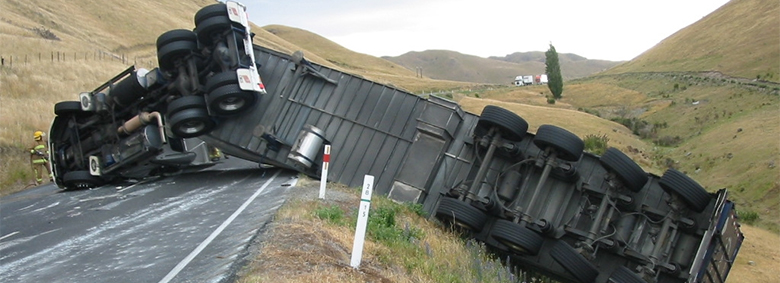 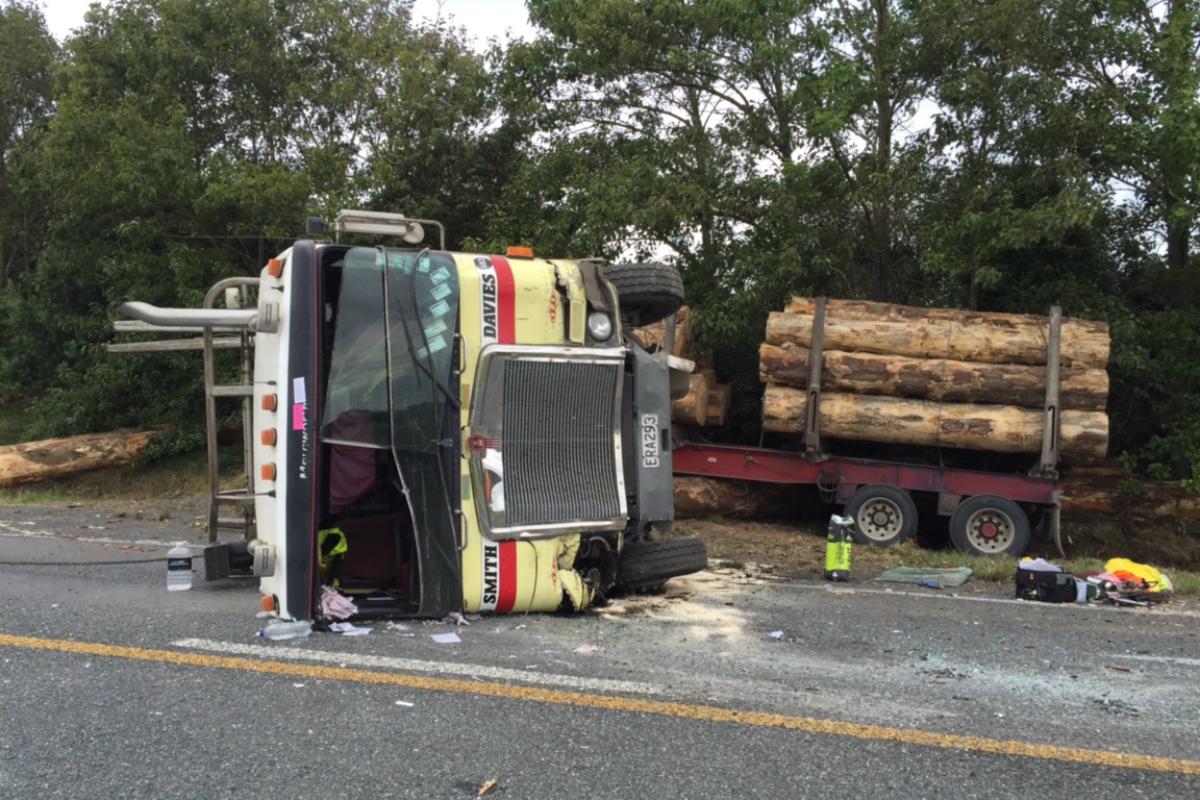 I request that the Ministry consider withholding the release of some or all of my submission NO   (please indicate your response)If yes – describe the reasons why: